 Borough Council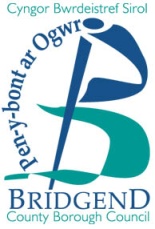 Children’s Residential Remodelling Project -Stakeholder EngagementFollowing an analysis of our currents service provision and engagement with a wide range of stakeholders, BCBC have developed a proposal for remodelling the children’s residential services delivered by the county. The proposed model aims to increase the number of placement options available and achieve the best outcomes possible for the young people being supported. The proposed model consists of:A Hub – consisting of two emergency beds and four short-term/assessment bedsA four-bed Medium-Term Residential UnitA Transitional Carers serviceAn externally commissioned Supported Lodgings serviceA Supported Living service A comparison of how the current model compares with the proposed model in terms of number of placements available is detailed below:Other important changes that the proposed model will facilitate include:An increase in the amount of time residential workers spend undertaking outreach work to support placements/prevent placement breakdownThe introduction of a single therapeutic model of support delivered across all service elements, which will be supported by internal therapeutic staff The delivery of in-house education for the young people in placements that are not currently attending education in schoolThe transfer of the Supported Lodgings service to an external provider with experience of delivering and supporting Supported Lodgings services and achieving outcomes for young people.A full description of each service element included in the proposed model is detailed below.Questionnaire Please indicate below the statement that best describes your link to the Children’s Residential Provision:Resident 					 	Family member/carer/friend of resident		 Member of staff (BCBC)				 	Stakeholder from external organisation		Other:	…………………………………………………………………………………… Are you supportive of the new proposal for Children’s Residential Provision? Yes 		No Please explain your answer: …………………………………………………………………………………………………………………………………………………………………………………………………………………………………………………………………………………………………………………………………………………………………………………………………………………………………………………………………………………………………………………………………………………………………………………………………………………………………………………………………………………………………………………………………………………………………………………………………………………………………………………………………………………………………………………………………………………………………………………………………………………………………………………………………………………………………………………………………………………………………………………………………………………………………………………………………………………………………………In your opinion, what do you feel are the main benefits of the proposal?…………………………………………………………………………………………………………………………………………………………………………………………………………………………………………………………………………………………………………………………………………………………………………………………………………………………………………………………………………………………………………………………………………………………………………………………………………………………………………………………………………………………………………………………………………………………………………………………………………………………………………………………………………………………………………………………………………………………………………………………………………………………………………………………………………………………………………………………………………………………………………………………………………………………………………………………………………………………………………In your opinion, what do you feel are the main drawbacks of the proposal?…………………………………………………………………………………………………………………………………………………………………………………………………………………………………………………………………………………………………………………………………………………………………………………………………………………………………………………………………………………………………………………………………………………………………………………………………………………………………………………………………………………………………………………………………………………………………………………………………………………………………………………………………………………………………………………………………………………………………………………………………………………………………………………………………………………………………………………………………………………………………………………………………………………………………………………………………………………………………………If you would like to propose a different option that we may not have considered, please use the space below to describe your proposal:…………………………………………………………………………………………………………………………………………………………………………………………………………………………………………………………………………………………………………………………………………………………………………………………………………………………………………………………………………………………………………………………………………………………………………………………………………………………………………………………………………………………………………………………………………………………………………………………………………………………………………………………………………………………………………………………………………………………………………………………………………………………………………………………………………………………………………………………………………………………………………………………………………………………………………………………………………………………………………………………………………………………………………………………………………………………………………………………………………………………………………………………………………………………………………………………………………………………………….………………………………………………………………………………………………………………………………………………………………………………………………………………………………………………………………………………………………………………………………………………………………………………………………………………………………………………………………………………………………………………………………………………………………………………………………………………………………………………………………………………………………………………………………………………………………………………………………………………….………………………………………………………………………………………………………………………………………………………………………………………………………………………………………………………………………………………………………………………………………………………………………………………………………………………………………………………………………………………………………………………………………………………………………………………………………………………………………………………………………………………………………………………………………………………………………………………………………………….………………………………………………………………………………………………………………………………………………………………………………………………………………………………………………………………………………………………………………………………………………………………………………………………………………………………………………………………………………………………………………………………………………………………………………………………………………………………………………………………………………………………………………………………………………………………………………………………………………….………………………………………………………………………………………………………………………………………………………………………………………………………………………………………………………………………………………………………………………………………………………………………………………………………………………………………………………………………………………………………………………………………………………………………………………………………………………………………………………………………………………………………………………………………………………………………………………………………………….We may wish to contact you to discuss your response to Q5 in more detail; if you are happy for us to do so, please provide us with your name and contact details below:Name:			__________________________________Contact details:		__________________________________Thank you for taking the time to complete this surveyEmergency residentialOther residential bedsTransitional carers Supported lodgingsSupported living (for LAC) Current010080Proposed286+10+4-6Service: The HubOverview: The Hub will be a residential property consisting of two emergency beds and four short-term/assessment beds. The property will be staffed 24/7 and staff will also provide outreach support to young people, families and carers. The Therapeutic Staff Team will be based at The Hub part-time to ensure the therapeutic needs of the residents are met. There will be space for education and therapeutic interventions to be delivered at The Hub. Length of placement: The maximum stay for an emergency placement will be 72 working hours. The short-term/assessment placements will be for up to 6 months.Age range: 11-17 (maximum four years difference between the youngest and oldest residents)Legal status: LAC only Move-on: Options for planned move-on from The Hub within this model includeMedium-term residential unitSupported LodgingsTransitional Carer placementsSupported LivingFoster placementIndependent accommodationReturn home or to family membersService: Medium-Term Residential UnitOverview: The medium-term residential unit will consist of four beds for children and young people that need support for a longer period of time than those placed in The Hub. Children and young people placed in this unit will also be able to access the therapeutic interventions and education provided through The Hub. The medium-term unit will be based at Sunnybank. Length of placement: Placements in this unit will be for up to 5 years in line with care planning.Age range: 11-17 (maximum four years difference between the youngest and oldest residents)Legal status: LAC only Move-on: Options for planned move-on from the Medium-Term Residential Unit within this model includeSupported LodgingsTransitional Carer placementsSupported LivingFoster placementIndependent accommodationReturn home or to family membersService: Transitional CarersOverview: Six transitional Carers will be recruited to act as an intensive step-down placement option for children and young people moving on from the residential units. They will support them through the transition from a residential to a family placement before they are placed long-term in order to reduce the risk of multiple family placement breakdowns. The Transitional Carers will be therapeutically trained and will be paid a higher fee than current band three foster carers. The Transitional Carers will have one individual or one sibling group placed at a time. At any one time, only four of the six transitional carers will have placements; the other two will be available to provide support to the four carers with placements or to provide respite/emergency placements as needed.Length of placement: Placements with Transitional Carers will be for up to 24 weeks.Age range: Up to 17Legal status: LAC only Move-on: Options for planned move-on from the Transitional Carer placements within this model includeSupported LodgingsSupported LivingFoster placementIndependent accommodationReturn home or to family membersService: Supported LodgingsOverview: Supported Lodgings is a non-regulated placement for a young person within a supported home environment. The young person has their own room and is a resident full-time within the property but pursues their own lifestyle outside of the house (e.g. work, education etc.) Whilst the support provided is less intensive than a fostering placement, it is greater than what the young person would receive if they lived independently. This is currently delivered in-house, but would be transferred to an external provider with experience of delivering supported lodgings under the proposed model. Length of placement: No maximum length up to the age of 21 or up to the age of 25 if in education or training. Age range: 16+Legal status: LAC and non-LAC Move-on: Options for planned move-on from the Supported Lodgings placements within this model includeSupported LivingIndependent accommodationService: Supported Living Overview: Supported Living is a semi-independent supported accommodation option for young people aged 16+. For those who are leaving care, it will provide a ‘stepping-stone’ between care and the move on to total independence. This model usually consists of a number of independent units with 24/7 on-site support that can be flexed up/down depending on the needs of the individual. The specifics of this service will be developed with Supporting People via their grant application process, taking into account current service provision and potential service ‘gaps’. Length of placement: TBC Age range: 16+Legal status: LAC and non-LAC Move-on: Options for planned move-on from the Supported Living service within this model includeIndependent accommodation